Proyecto financiado con la subvención de la Conselleria de Economía Sostenible, Sectores Productivos, Comercio y Trabajo. Dirección General de Industria y Energía.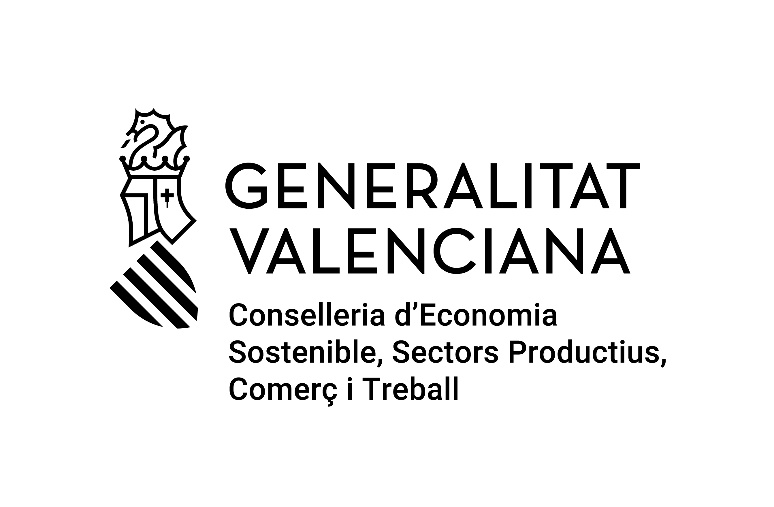 Empresa beneficiada: REPAL PALETIZACIONES, S.L.Programa: Ayudas en materia de industrialización para inversiones de PYMES INDUSTRIALES de la Comunitat Valenciana que mejoren la competitividad y sostenibilidad de las pymes de diversos sectores industriales, dentro de la sexta fase de implantación del Plan Estratégico de la Industria Valenciana, para el ejercicio 2023 (INPYME).Proyecto: AMPLIACIÓN Y MEJORA DEL SISTEMA PRODUCTIVO MEDIANTE LA ADQUISICIÓN DE UNA LINEA PARA FABRICACION DE TACOS AGLOMERADOS PARA PALETS.Inversión: mejora y ampliación del sistema productivo mediante la adquisición de:Expediente: INPYME/2023/120Importe concedido: 73.246,39 €MAQUINARIALINEA PARA FABRICACION DE TACOS AGLOMERADOS PARA PALETSCompresor de Tornillo Rotativo BSC ALF-11Máq. fregadora-limpiadora SWM50E con batería 2.200 m²/h, diámetro del cepillo 490Instalación eléctrica de la nueva línea de fabricación de tacos para paletsCarretilla Diesel Industrial CD 3F460 YALE GDP35VXBáscula de camiones mod. SHE6-5.0